Kleingärtnerverein Grüne Wiese e.V.
Auf der grünen Wiese 1 · 44652 Herne · Tel.: 0815 4711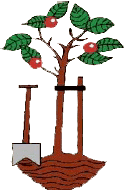 Datenschutz- und IT-Sicherheitskonzept gem. DSGVOPersonenbezogene Daten, gleich ob elektronisch oder in Papierform gespeichert, werden in abgeschlossenen Räumen gelagert. Diese Räume werden in aufgeschlossenem Zustand von den für die Datenverarbeitung autorisierten Personen (siehe Verzeichnis der Verarbeitungstätigkeiten) beaufsichtigt. Die Verarbeitung von Daten auf Geräten außerhalb der Geschäftsräume darf nur nach ausdrücklicher Genehmigung unter Anerkennung dieses Sicherheitskonzepts und analoger Anwendung der IT-Sicherheitsbestimmungen auf externen Geräten erfolgen. 
Hierzu sind entsprechende Auftragsverarbeitungsverträge abzuschließen. 
Die vorgenannten Punkte dieses Konzepts werden bei Verwendung auf externen Geräten durch Passwortschutz (einschließlich des Bildschirmschoners) und Verschlüsselung gewährleistet.Auf allen Geräten, mit denen Daten verarbeitet werden oder auf denen Daten gespeichert werden, sindautomatische Updates im Betriebssystem und für die Office-Programme zu aktivieren,automatische Updates der verwendeten Browser zu aktivieren,regelmäßige Backups zu erstellen,Sicherheits-Software-Updates (Viren-Scanner, Firewall) aktuell zu halten,Passwort-Schutz des Gerätes und des Bildschirmschoners sowie Datenverschlüsselung einzurichten, sofern eine ständige Beaufsichtigung bzw. ein sicherer Verschluss der Geräte/Räume, in denen sie sich befinden, nicht gewährleistet ist.Die Vernichtung von Papierakten mit personenbezogenen Daten erfolgt mit einem Standard-Papier-Schredder.Nicht mehr benutzte Datenträger sind sicher zu löschen und/oder zu zerstören.Die Verarbeitung von personenbezogenen Daten erfolgt ausschließlich gemäß dem Verzeichnis der Verarbeitungstätigkeiten gem. DSGVO.Beim Versand personenbezogener Daten über das Internet ist zu beachten:E-Mails mit mehr als einem Empfänger enthalten die Empfänger-Adressen ausschließlich in der BCC-Zeile.Der Versand personenbezogener Daten per E-Mail setzt ein Verschlüsselungssystem (S/Mime oder PGP) voraus.Die Übertragung von personenbezogenen Daten über das Internet (eigene und fremde Internet-Präsenzen) erfordert die SSL-Übertragung („https“ in der Adresszeile).Herne, 	Datum 		Unterschrift des geschäftsführenden Vorstands